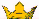 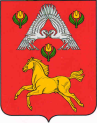 СЕЛЬСКАЯ  ДУМАВЕРХНЕПОГРОМЕНСКОГО СЕЛЬСКОГО ПОСЕЛЕНИЯСРЕДНЕАХТУБИНСКОГО  РАЙОНА    ВОЛГОГРАДСКОЙ  ОБЛАСТИ  Р Е Ш Е Н И Еот  26 марта 2018 г.  №  118/211Об утверждении отчета об исполнении бюджета Верхнепогроменского сельского поселения за 2017 год       Заслушав и обсудив информацию   главы Верхнепогроменского сельского поселения Башулова К.К. сельская Дума Верхнепогроменского сельского поселения  р е ш и л а:     1. Утвердить отчет об исполнении бюджета Верхнепогроменского сельского поселения за 2017 год по доходам в сумме 13 219,1 тыс. рублей и по расходам в сумме 12 469,39 тыс. рублей, с превышением доходов над расходами (профицит бюджета) 749,71 тыс. рублей в соответствии с бюджетной классификацией Российской Федерации со следующими показателями:   - по доходам бюджета Верхнепогроменского сельского поселения по кодам классификации доходов Российской Федерации за 2017 год согласно приложению 1 к настоящему решению Думы;   - по расходам бюджета Верхнепогроменского сельского поселения по функциональной структуре расходов соответствующего бюджета за 2017 год согласно приложению 2 к настоящему решению Думы;   - по расходам бюджета Верхнепогроменского сельского поселения по разделам и подразделам ведомственной классификации за 2017 год согласно приложению 3 к настоящему решению Думы;   - по источникам финансирования дефицита бюджета Верхнепогроменского сельского поселения по кодам классификации источников финансирования дефицитов бюджетов за 2017 год согласно приложению 4 к настоящему решению Думы.   - по исполнению расходов бюджета Верхнепогроменского сельского поселения на реализацию мероприятий, предусмотренных муниципальными программами согласно приложению № 5;   - по исполнению расходов и доходов бюджета Верхнепогроменского сельского поселения согласно приложению № 6.    2. Настоящее Решение сельской Думы Верхнепогроменского сельского поселения вступает в силу со дня его официального опубликования.Глава Верхнепогроменскогосельского поселения                                                                                  К. К. Башулов